DNA clues could predict when people will die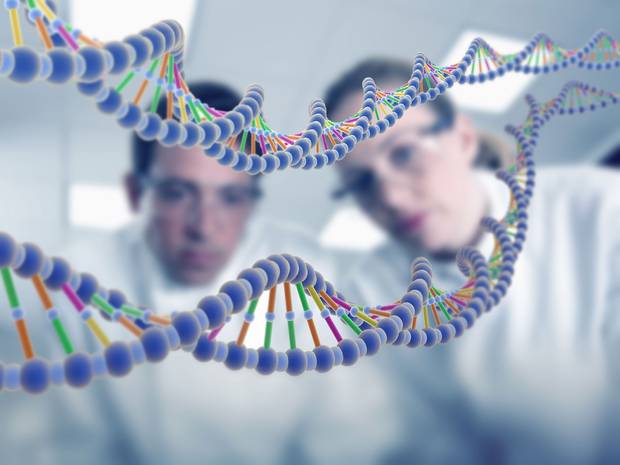 'Biological clock' can be watched by observing a process known as methylation, which happens to DNAANDREW GRIFFINA biological clock in people's DNA could tell could tell scientists how long they will live.Researchers have found that chemical changes in DNA can help us understand people’s “biological age” — a measure of how old their body is that seems to be able to predict when people are going  to die.Scientists found that people whose biological age showed them as older than their real age were more likely to die sooner. That still held true, even accounting for other factors like smoking and heart disease.Four independent studies tracked 5,000 people for up to 14 years. Researchers measured each of their biological ages, and then compared it over time.Scientists found that the link between biological age and the chance of death held up.The study's principal investigator, Professor Ian Deary, from the University of Edinburgh's Centre for Cognitive Ageing and Cognitive Epidemiology, said: "This new research increases our understanding of longevity and healthy ageing."It is exciting as it has identified a novel indicator of ageing, which improves the prediction of lifespan over and above the contribution of factors such as smoking, diabetes and cardiovascular disease."Scientists measured people’s biological age by looking at a chemical modification that happens to DNA, known as methylation. It plays an important role in biological processes, and can turn genes on and off.Researchers have published their results in the journal Genome Biology.It was conducted by researchers from the University of Edinburgh, University of Queensland, Harvard University, University of California, Los Angeles (UCLA), Boston University, the Johns Hopkins University Lieber Institute for Brain Development and the US National Heart, Lung and Blood Institute.